SHEKWOYANDU SAMUEL DAKWOYI16/ENG02/060CSC 201COMPUTER SCIENCE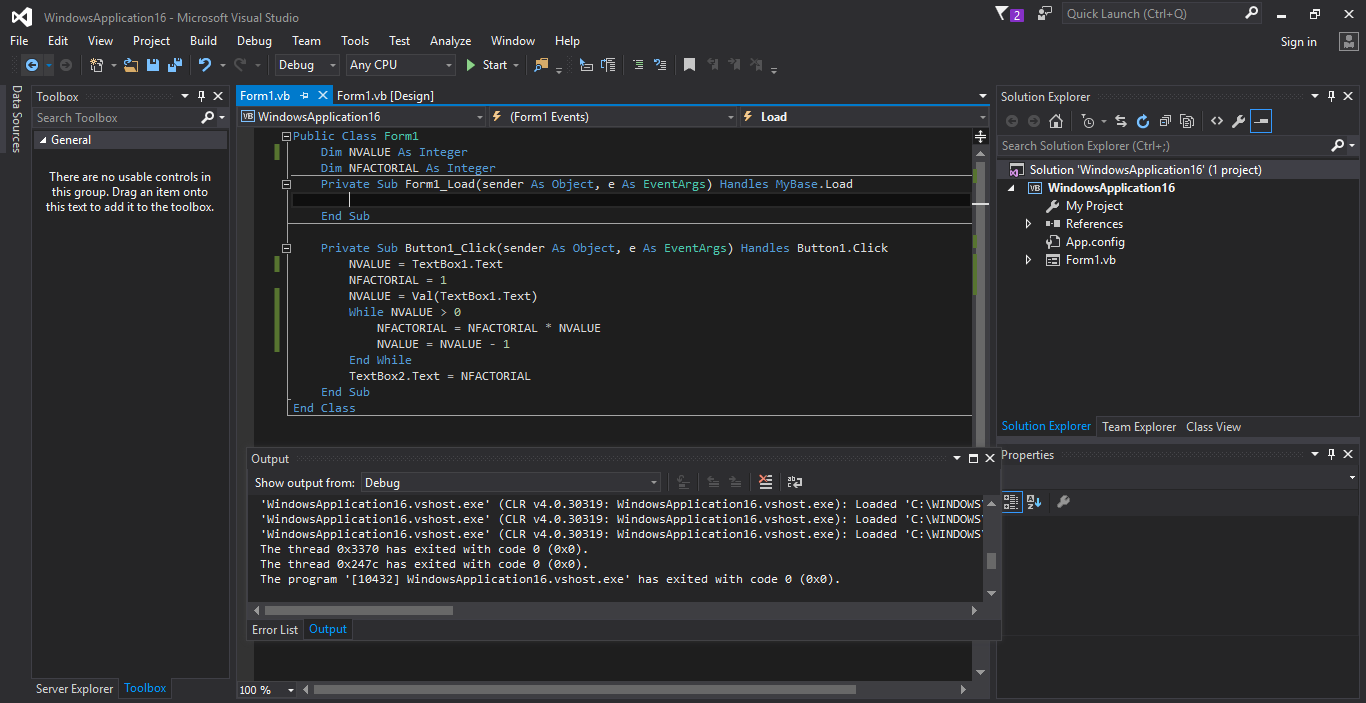 	CODE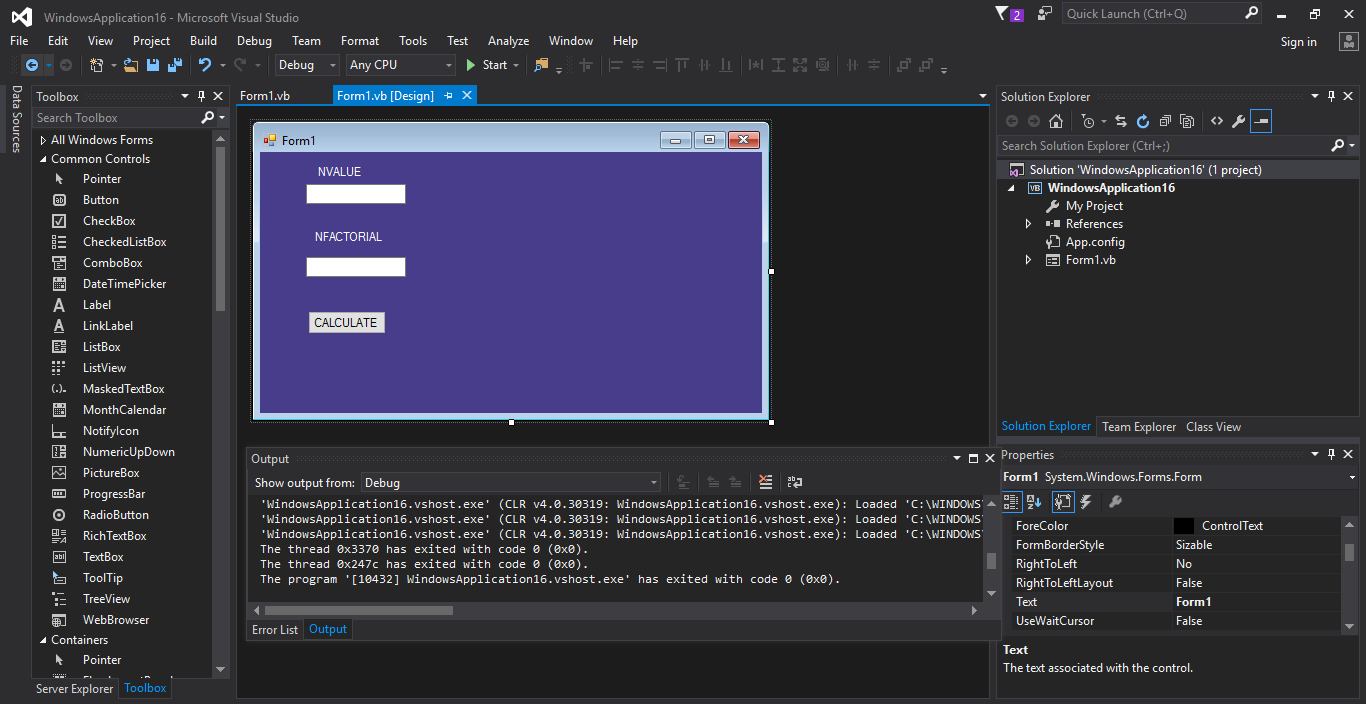 	INTERFACE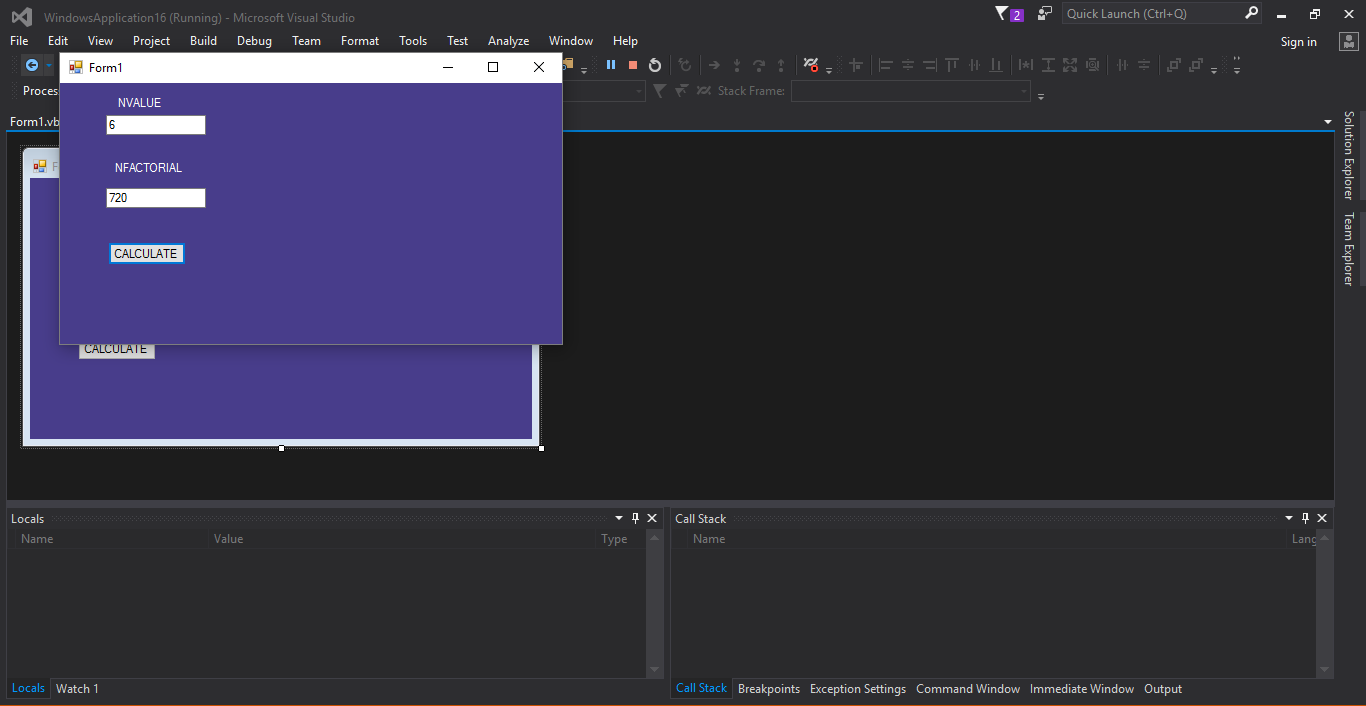 	EXECUTED PROGRAM